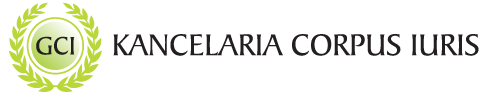 WNIOSEK O PRZESŁANIE INFORMACJI DOTYCZĄCYCH ZOBOWIĄZANIA1. Numer sprawy……………………………………………………………………………….2. Imię i nazwisko………………………………………………………………………………3. Data urodzenia………………………………………………………………………………4. Nr PESEL………………………………………………………………………………………..5. Telefon kontaktowy……………………………………………………………………...6. Adres mailowy………………………………………………………………………………7. Adres do korespondencji…………………………………………………………………………………………………………………………………………………………………………	……/…../…….  							   Data  			podpis